„Zajączki malują jajka”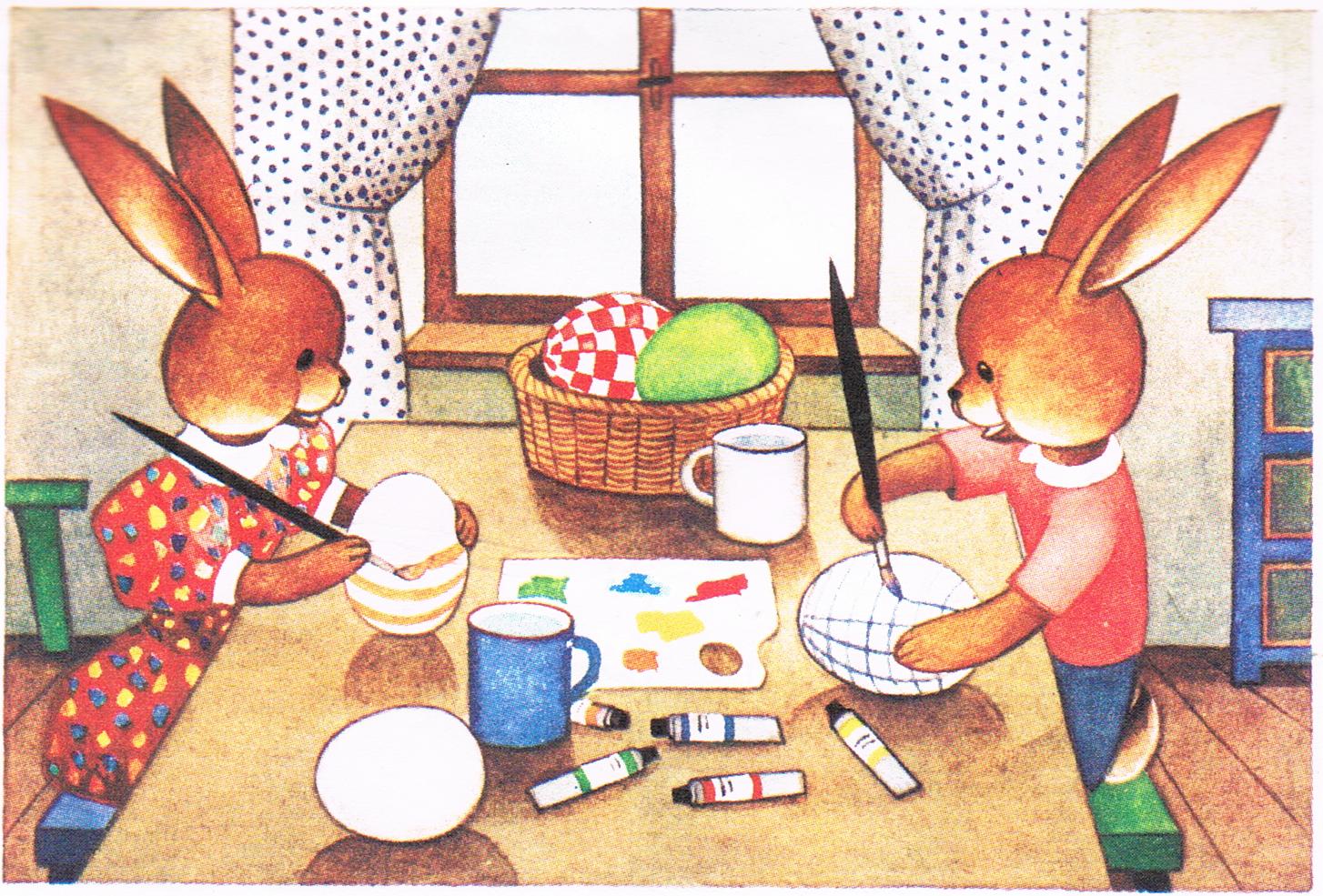 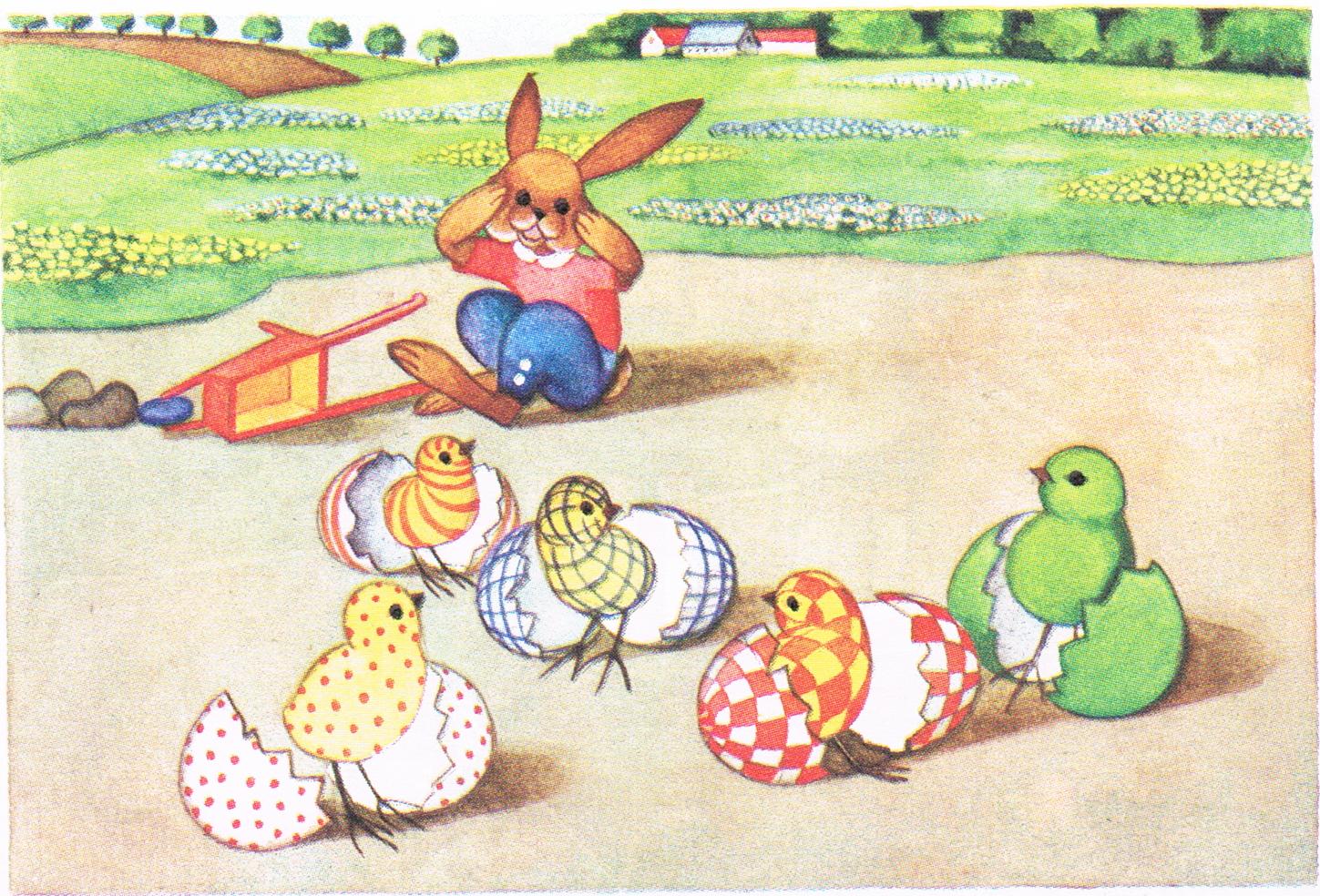 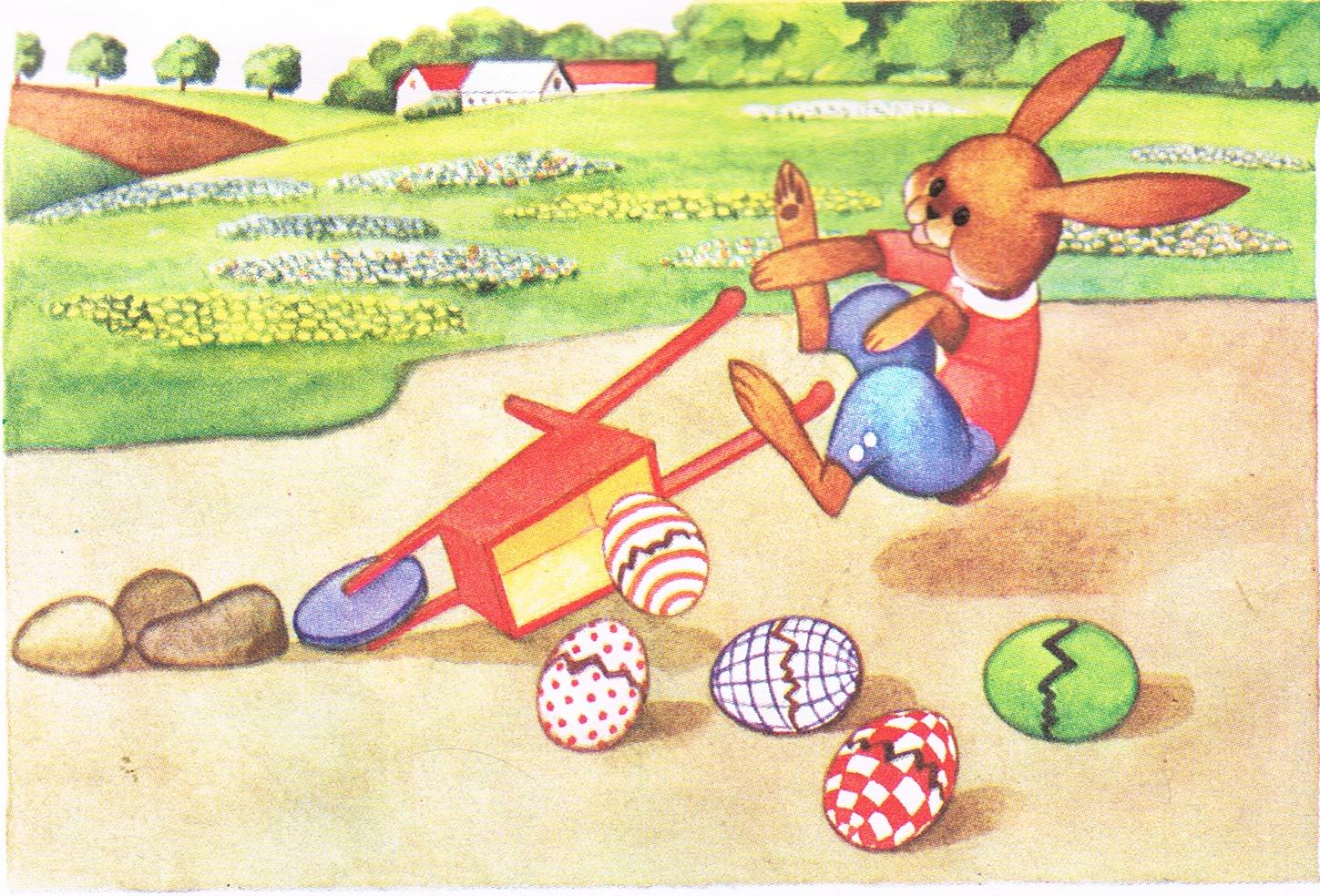 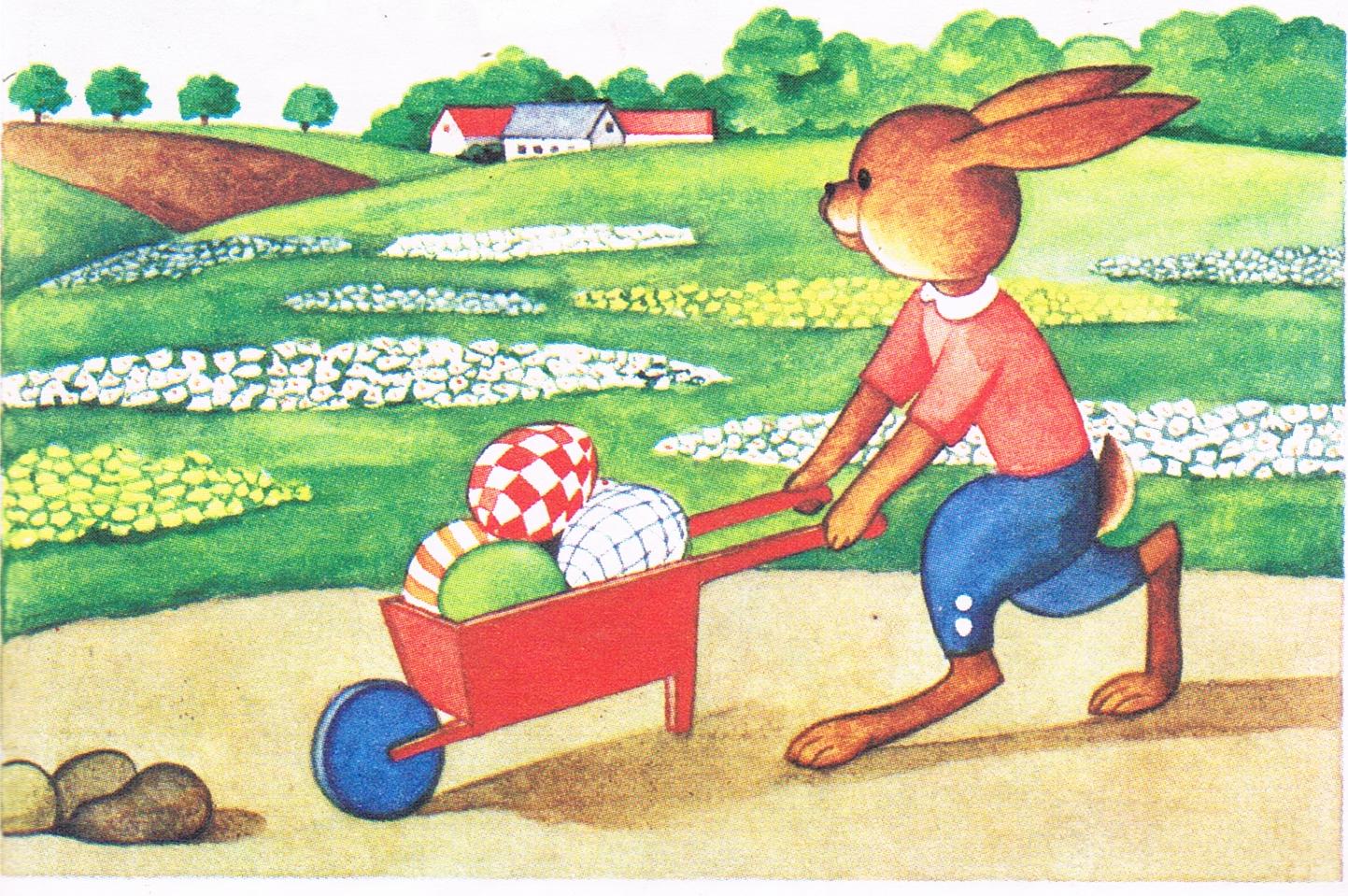 Na tablicy umieszczone są 4 obrazki:

Nauczycielka odsłania I obrazek i mówi:
„Zbliżały się Święta Wielkanocne. Zajączki miały pełne ręce pracy, bo im kury z okolicy niosły jajka. Kto je zliczy? Każda z kurek chciała, aby jej jajko kolorową było pisanką. Więc zajączki pędzlem w lewo, pędzelkiem w prawo - taka praca jest zabawą. Te w kwiatuszki, tamte w paski, uwijały się Szaraczki.”

II obrazek. Zajączek wiezie pomalowane jajka czyli pisanki na taczce, by oddać je kurom.

III obrazek. Nagle (nauczycielka odsłania trzeci obrazek):
-         Kto opowie co dalej się wydarzyło?
-         Dlaczego zajączkowi wypadły pisanki?
-         Co odczuwał zajączek?

IV obrazek. Jednak to nie koniec przygody, bo oto (nauczycielka odsłania czwarty obrazek)
-         Co się stało?
-         A co teraz przeżywał zajączek?
-         Czy wiecie, co to jest pisanka?

Każdy obrazek jest odsłaniany po kolej, dzieci opisują obrazki i odpowiadają na zadane pytania.
- dz. odpowiada na zadane pytania, opowiada co dzieje się na przedstawionym obrazku.